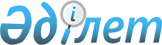 2011 жылғы 21 желтоқсандағы № 292 "2012-2014 жылдарға арналған аудандық бюджет туралы" шешіміне өзгерістер енгізу туралы
					
			Күшін жойған
			
			
		
					Ақтөбе облысы Темір аудандық мәслихатының 2012 жылғы 17 тамыздағы № 57 шешімі. Ақтөбе облысының Әділет департаментінде 2012 жылғы 27 тамызда № 3-10-173 тіркелді. Қолданылу мерзімінің аяқталуына байланысты күші жойылды - Ақтөбе облысы Темір аудандық мәслихатының 2013 жылғы 2 мамырдағы № 99 шешімімен      Ескерту. Қолданылу мерзімінің аяқталуына байланысты күші жойылды - Ақтөбе облысы Темір аудандық мәслихатының 02.05.2013 № 99 шешімімен

      Қазақстан Республикасының 2001 жылғы 23 қаңтардағы № 148 «Қазақстан Республикасындағы жергілікті мемлекеттік басқару және өзін-өзі басқару туралы» Заңының 6 бабына, Қазақстан Республикасының 2008 жылғы 4 желтоқсандағы № 95 Бюджет кодексінің 9, 106 бабтарына, сәйкес аудандық мәслихат ШЕШІМ ЕТТІ:



      1. 2011 жылғы 21 желтоқсандағы № 292 «2012-2014 жылдарға арналған аудандық бюджет туралы» (нормативтік құқықтық кесімдерді мемлекеттік тіркеу тізілімінде № 3-10-154 санымен тіркелген, «Темір» газетінің 2012 жылғы 20 қаңтарда № 3-4 жарияланған) шешіміне төмендегідей өзгерістер енгізілсін:



      1 тармақта:



      1) тармақшада:

      кірістер

      «4 357 544,6» саны «4 411 511,6» санымен ауыстырылсын, оның ішінде:

      салықтық түсімдер бойынша:

      «2 234 959» саны «2 249 045» санымен ауыстырылсын;

      негізгі капиталды сатудан түсетін түсімдер бойынша

      «3 275» саны «6 689» санымен ауыстырылсын;

      трансферттер түсімдері бойынша

      «2 115 874,6» саны «2 152 341,6» санымен ауыстырылсын;



      2) тармақшада:

      шығындар

      «4 373 751,6» саны «4 427 718,6» санымен ауыстырылсын.



      10 тармақта:

      1 абзацтың бөлігінде

      «21 320» саны «20 020» санымен ауыстырылсын;

      2 абзацтың бөлігінде

      «9 448» саны «10 428» санымен ауыстырылсын;



      13 тармақта:

      5 абзацтың бөлігінде

      «180 000» саны «189 267» санымен ауыстырылсын;



      14 тармақта:

      1 абзацтың бөлігінде

      «78 200» саны «99 835» санымен ауыстырылсын;

      4 абзацтың бөлігінде

      «0» саны «6 000» санымен ауыстырылсын;

      6 абзацтың бөлігінде

       «4 151» саны «4 047» санымен ауыстырылсын;

      10 абзацтың бөлігінде

      «91» саны «80» санымен ауыстырылсын.



      2. Көрсетілген шешімде қосымша осы шешімдегі қосымшаға сәйкес редакцияда жазылсын.



      3. Осы шешім 2012 жылдың 1 қаңтарынан бастап қолданысқа енгізіледі.      Аудандық мәслихат                 Аудандық мәслихаттың

    сессиясының төрағасы:                    хатшысы:       Б. ДӘНДІБАЕВ                         Н. ӨТЕПОВ

Аудандық мәслихаттың

2012 жылғы 17 мамырдағы

№ 57 шешіміне № 1 қосымшаАудандық мәслихаттың

2011 жылғы 21 желтоқсандағы

№ 292 шешіміне № 1 қосымша Темір ауданының 2012 жылға арналған бюджеті
					© 2012. Қазақстан Республикасы Әділет министрлігінің «Қазақстан Республикасының Заңнама және құқықтық ақпарат институты» ШЖҚ РМК
				СанатыСанатыСанатыСанаты2012 жылға

нақтыланған

бюджет, мың

теңгеСыныбыСыныбыСыныбы2012 жылға

нақтыланған

бюджет, мың

теңгеIшкi сыныбыIшкi сыныбы2012 жылға

нақтыланған

бюджет, мың

теңгеАтауы2012 жылға

нақтыланған

бюджет, мың

теңгеТүсімдер4 411 511,61. Кірістер22591701Салықтық түсімдер2249045101Табыс салығы2075071012Жеке табыс салығы207507103Әлеуметтiк салық1700451031Әлеуметтік салық170045104Меншiкке салынатын салықтар18543991041Мүлiкке салынатын салықтар18079871043Жер салығы38571044Көлiк құралдарына салынатын салық409051045Бірыңғай жер салығы1650105Тауарларға, жұмыстарға және қызметтерге салынатын iшкi салықтар130971052Акциздер22191053Табиғи және басқа да ресурстарды пайдаланғаны үшiн түсетiн түсiмдер68761054Кәсiпкерлiк және кәсiби қызметтi жүргiзгенi үшiн алынатын алымдар3956055Белгіленген салық461085Заңдық мәнді іс-әрекеттерді жасағаны және (немесе) оған уәкілеттігі бар мемлекеттік органдар немесе лауазымды тұлғалар құжаттар бергені үшін алынатын міндетті төлемдер39971081Мемлекеттік баж39972Салықтық емес түсiмдер3436201Мемлекеттік меншіктен түсетін кірістер21372015Мемлекет меншігіндегі мүлікті жалға беруден түсетін кірістер2137204Мемлекеттік бюджеттен қаржыландырылатын, сондай-ақ Қазақстан Республикасы Ұлттық Банкінің бюджетінен (шығыстар сметасынан) ұсталатын және қаржыландырылатын мемлекеттік мекемелер салатын айыппұлдар, өсімпұлдар, санкциялар, өндіріп алулар1432041Мұнай секторы ұйымдарынан түсетін түсімдерді қоспағанда, мемлекеттік бюджеттен қаржыландырылатын, сондай-ақ Қазақстан Республикасы Ұлттық Банкінің бюджетінен (шығыстар сметасынан) ұсталатын және қаржыландырылатын мемлекеттік мекемелер салатын айыппұлдар, өсімпұлдар, санкциялар, өндіріп алулар143206Басқа да салықтық емес түсiмдер11562061Басқа да салықтық емес түсiмдер11563Негізгі капиталды сатудан түсетін түсімдер6689303Жердi және материалдық емес активтердi сату66893031Жерді сату66894Трансферттердің түсімдері2152341,6402Мемлекеттiк басқарудың жоғары тұрған органдарынан түсетiн трансферттер2152341,64022Облыстық бюджеттен түсетiн трансферттер2152341,6функционалдық тобыфункционалдық тобыфункционалдық тобыфункционалдық тобыфункционалдық тобы2012 жылға

нақтыланған

бюджет, мың

теңгекіші функционалкіші функционалкіші функционалкіші функционал2012 жылға

нақтыланған

бюджет, мың

теңгебағдарлама әкімшісібағдарлама әкімшісібағдарлама әкімшісі2012 жылға

нақтыланған

бюджет, мың

теңгебағдарламабағдарлама2012 жылға

нақтыланған

бюджет, мың

теңгеШЫҒЫСТАР АТАУЫ2012 жылға

нақтыланған

бюджет, мың

теңгеII. ШЫҒЫНДАР4427718,601.Жалпы сипаттағы мемлекеттiк қызметтер 250963,91Мемлекеттiк басқарудың жалпы функцияларын орындайтын өкiлдi, атқарушы және басқа органдар211598112Аудан (облыстық маңызы бар қала) мәслихатының аппараты18425001Аудан (облыстық маңызы бар қала) мәслихатының қызметін қамтамасыз ету жөніндегі қызметтер18425122Аудан (облыстық маңызы бар қала) әкімінің аппараты53628001Аудан (облыстық маңызы бар қала) әкімінің қызметін қамтамасыз ету жөніндегі қызметтер53128003Мемлекеттік органның күрделі шығыстары500123Қаладағы аудан, аудандық маңызы бар қала, кент, ауыл (село), ауылдық (селолық) округ әкімінің аппараты139545001Қаладағы аудан, аудандық маңызы бар қаланың, кент, ауыл (село), ауылдық (селолық) округ әкімінің қызметін қамтамасыз ету жөніндегі қызметтер136790022Мемлекеттік органның күрделі шығыстары27552Қаржылық қызмет21096,9452Ауданның (облыстық маңызы бар қаланың) қаржы бөлімі21096,9001Аудан (облыстық манызы бар қала) бюджетін орындау және аудан (облыстық маңызы бар қала) коммуналдық меншікті басқару саласындағы мемлекеттік саясатты іске асыру жөніндегі қызметтер17425,6003Салық салу мақсатында мүлікті бағалауды жүргізу518004Біржолғы талондарды беру жөніндегі жұмысты ұйымдастыру және біржолғы талондарды іске асырудан сомаларды жинаудың толықтығын қамтамасыз ету2488011Коммуналдық меншікке түскен мүлікті есепке алу, сақтау, бағалау және сату665,35Жоспарлау және статистикалық қызмет18269476Ауданның (облыстық маңызы бар қаланың) экономика, бюджеттік жоспарлау және кәсіпкерлік бөлімі18269001Экономикалық саясатты дамыту, мемлекеттік жоспарлау жүйесін, кәсіпкерлік және ауданды (облыстық маңызы бар қаланы) басқару және қалыптастыру саласындағы мемлекеттік саясатты іске асыру жөніндегі қызметтер17769003Мемлекеттік органның күрделі шығыстары50002.Қорғаныс27701Әскери мұқтаждар1100122Аудан (облыстық маңызы бар қала) әкімінің аппараты1100005Жалпыға бірдей әскери міндетті атқару шеңберіндегі іс-шаралар11002Төтенше жағдайлар жөніндегі жұмыстарды ұйымдастыру1670122Аудан (облыстық маңызы бар қала) әкімінің аппараты1670006Аудан (облыстық маңызы бар қала) ауқымындағы төтенше жағдайлардың алдын алу және жою800007Аудандық (қалалық) ауқымдағы дала өрттерінің, сондай-ақ мемлекеттік өртке қарсы қызмет органдары құрылмаған елдi мекендерде өрттердің алдын алу және оларды сөндіру жөніндегі іс-шаралар87004.Бiлiм беру2963404,41Мектепке дейінгі тәрбие және оқыту173724471Ауданның (облыстық маңызы бар қаланың) білім, дене шынықтыру және спорт бөлімі173724003Мектепке дейінгі тәрбиелеу мен оқытуды қамтамасыз ету173275025Республикалық бюджеттен берілген нысаналы трансферттер есебінен жалпы үлгідегі, арнайы (түзету) дарынды балалар үшін мамандандырылған, жетім балалар мен ата-аналарының қамқорынсыз қалған балалардың білім беру ұйымдары, кәмелеттік жасқа толмағандарды бейімдеу орталықтары, мектеп интернаттарының, балабақшалардың, шағын орталықтардың тәрбиешілеріне біліктілік санаты үшін қосымша ақының мөлшерін үлғайту 4492Бастауыш, негізгі орта және жалпы орта білім беру1871646,4471Ауданның (облыстық маңызы бар қаланың) білім, дене шынықтыру және спорт бөлімі1871646,4004Жалпы білім беру1782038,4005Балалар мен жеткіншектерге қосымша білім беру 66982063Республикалық бюджеттен берілетін трансферттер есебінен «Назарбаев Зияткерлік мектептері» ДБҰ-ның оқу бағдарламалары бойынша біліктілікті арттырудан өткен мұғалімдерге еңбекақыны арттыру 1877064Республикалық бюджеттен берілген нысаналы трансферттер есебінен бастауыш,негізгі,орта, орта білім мекемелерінің мұғалімдеріне: мектептер, мектеп интернаттар (жалпы үлгідегі, арнайы (түзету) дарынды балалар үшін мамандандырылған, жетім балалар мен ата-аналарының қамқорынсыз қалған балалардың білім ұйымдарына) біліктілік санаты үшін қосымша ақының мөлшерін ұлғайту 207499Бiлiм беру саласындағы өзге де қызметтер918034466Ауданның (облыстық маңызы бар қаланың) сәулет, қала құрылысы және құрылыс бөлімі887207037Білім беру объектілерін салу және реконструкциялау887207471Ауданның (облыстық маңызы бар қаланың) білім, дене шынықтыру және спорт бөлімі30827009Ауданның (облыстық маңызы бар қаланың) мемлекеттік білім беру мекемелер үшін оқулықтар мен оқу-әдiстемелiк кешендерді сатып алу және жеткізу7114010Аудандық (қалалық) ауқымдағы мектеп олимпиадаларын, мектептен тыс іс-шараларды және конкурстарды өткiзу14428020Республикалық бюжеттен берілетін трансферттер есебінен жетім баланы (жетім балаларды) және ата-аналарының қамқорынсыз қалған баланы (балаларды) күтіп-ұстауға асыраушыларына (қамқоршыларына) ай сайынғы ақшалай қаражат төлемдері7985023Республикалық бюджеттен берілетін трансферттер есебінен үйде оқытылатын мүгедек балаларды бағдарламалық қамсыздандыру, жабдықтармен қамтамасыз ету130006.Әлеуметтiк көмек және әлеуметтiк қамсыздандыру1850182Әлеуметтiк көмек165306123Қаладағы аудан, аудандық маңызы бар қала, кент, ауыл (село), ауылдық (селолық) округ әкімінің аппараты5873003Мұқтаж азаматтарға үйінде әлеуметтік көмек көрсету5873451Ауданның (облыстық маңызы бар қаланың) жұмыспен қамту және әлеуметтік бағдарламалар бөлімі159433002Еңбекпен қамту бағдарламасы62151004Ауылдық жерлерде тұратын денсаулық сақтау, білім беру, әлеуметтік қамтамасыз ету, мәдениет және спорт мамандарына отын сатып алуға ҚР заңнамасына сәйкес әлеуметтік көмек көрсету16811005Мемлекеттік атаулы әлеуметтік көмек (МАӘК)500006Тұрғын үй көмегін көрсету700007Жергілікті өкілетті органдардың шешімі бойынша мұқтаж азаматтардың жекелеген топтарына әлеуметтік көмек3614401618 жасқа дейінгі балаларға мемлекеттік жәрдемакылар28987017Мүгедектерді оңалту жеке бағдарламасына сәйкес, мұқтаж мүгедектерді міндетті гигиеналық құралдарымен қамтамасыз етуге және ымдау тілі мамандарының, жеке көмекшілердің қызмет көрсету3712023Жұмыспен қамту орталықтарының қызметін қамтамасыз ету104289Әлеуметтiк көмек және әлеуметтiк қамтамасыз ету салаларындағы өзге де қызметтер19712451Ауданның (облыстық маңызы бар қаланың) жұмыспен қамту және әлеуметтік бағдарламалар бөлімі19712001Жергілікті деңгейде жұмыспен қамтуды қамтамасыз ету және халық үшін әлеуметтік бағдарламаларды іске асыру саласындағы мемлекеттік саясатты іске асыру жөніндегі қызметтер19177011Жәрдемақыларды және басқа да әлеуметтік төлемдерді есептеу, төлеу мен жеткізу бойынша қызметтерге ақы төлеу53507.Тұрғын үй-коммуналдық шаруашылық525333,61Тұрғын үй шаруашылығы297678458Ауданның (облыстық маңызы бар қаланың) тұрғын үй-коммуналдық шаруашылығы, жолаушылар көлігі және автомобиль жолдары бөлімі8000004Азаматтардың жекелеген санаттарын тұрғын үймен қамтамасыз ету8000466Ауданның (облыстық маңызы бар қаланың) сәулет, қала құрылысы және құрылыс бөлімі248919003Мемлекеттік коммуналдық тұрғын үй қорының тұрғын үйін жобалау, салу және (немесе) сатып алу51605004Инженерлік коммуникациялық инфрақұрылымды жобалау, дамыту, жайластыру және (немесе) сатып алу193314074Жұмыспен қамту 2020 бағдарламасының екінші бағыты шеңберінде жетіспейтін инженерлік-коммуникациялық инфрақұрылымды дамыту мен жайластыру4000471Ауданның (облыстық маңызы бар қаланың) білім, дене шынықтыру және спорт бөлімі40759026Жұмыспен қамту 2020 бағдарламасы бойынша ауылдық елді мекендерді дамыту шеңберінде объектілерді жөндеу407592Коммуналдық шаруашылық206090,6458Ауданның (облыстық маңызы бар қаланың) тұрғын үй-коммуналдық шаруашылығы, жолаушылар көлігі және автомобиль жолдары бөлімі206090,6011Шағын қалаларды жылумен жабдықтауды үздіксіз қамтамасыз ету20691,6028Коммуналдық шаруашылықты дамыту36591029Сумен жабдықтау жүйесін дамыту1488083Елді-мекендерді көркейту21565123Қаладағы аудан, аудандық маңызы бар қала, кент, ауыл (село), ауылдық (селолық) округ әкімінің аппараты21565008Елді мекендердің көшелерін жарықтандыру9018009Елді мекендердің санитариясын қамтамасыз ету4930011Елді мекендерді абаттандыру мен көгалдандыру761708.Мәдениет, спорт, туризм және ақпараттық кеңiстiк1605731Мәдениет саласындағы қызмет99421455Ауданның (облыстық маңызы бар қаланың) мәдениет және тілдерді дамыту бөлімі99421003Мәдени-демалыс жұмысын қолдау994212Спорт2200471Ауданның (облыстық маңызы бар қаланың) білім, дене шынықтыру және спорт бөлімі2200014Аудандық (облыстық маңызы бар қалалық) деңгейде спорттық жарыстар өткiзу1200015Әртүрлi спорт түрлерi бойынша аудан (облыстық маңызы бар қала) құрама командаларының мүшелерiн дайындау және олардың облыстық спорт жарыстарына қатысуы10003Ақпараттық кеңiстiк41708455Ауданның (облыстық маңызы бар қаланың) мәдениет және тілдерді дамыту бөлімі31708006Аудандық (қалалық) кiтапханалардың жұмыс iстеуi31208007Мемлекеттік тілді және Қазақстан халықтарының басқа да тілдерін дамыту500456Ауданның (облыстық маңызы бар қаланың) ішкі саясат бөлімі10000002Газеттер мен журналдар арқылы мемлекеттiк ақпараттық саясат жүргізу жөніндегі қызметтер9000005Телерадио хабарларын тарату арқылы мемлекеттік ақпараттық саясатты жүргізу жөніндегі қызметтер10009Мәдениет, спорт, туризм және ақпараттық кеңiстiктi ұйымдастыру жөнiндегi өзге де қызметтер17244455Ауданның (облыстық маңызы бар қаланың) мәдениет және тілдерді дамыту бөлімі8807001Жергілікті деңгейде тілдерді және мәдениетті дамыту саласындағы мемлекеттік саясатты іске асыру жөніндегі қызметтер8007032Ведомстволық бағыныстағы мемлекеттік мекемелерінің және ұйымдарының күрделі шығыстары800456Ауданның (облыстық маңызы бар қаланың) ішкі саясат бөлімі8437001Жергілікті деңгейде ақпарат, мемлекеттілікті нығайту және азаматтардың әлеуметтік сенімділігін қалыптастыру саласында мемлекеттік саясатты іске асыру жөніндегі қызметтер7937003Жастар саясаты саласында іс -шараларды iске асыру50010Ауыл, су, орман, балық шаруашылығы, ерекше қорғалатын табиғи аумақтар, қоршаған ортаны және жануарлар дүниесін қорғау, жер қатынастары624521Ауыл шаруашылығы21262474Ауданның (облыстық маңызы бар қаланың) ауыл шаруашылығы және ветеринария бөлімі15168001Жергілікті деңгейде ауыл шаруашылығы және ветеринария саласындағы мемлекеттік саясатты іске асыру жөніндегі қызметтер14113005Мал көмінділерінің (биотермиялық щұңқырлардың) жұмыс істеуін қамтамасыз ету1055476Ауданның (облыстық маңызы бар қаланың) экономика, бюджеттік жоспарлау және кәсіпкерлік бөлімі6094099Мамандардың әлеуметтік көмек көрсетуі жөніндегі шараларды іске асыру60946Жер қатынастары9296463Ауданның (облыстық маңызы бар қаланың) жер қатынастары бөлімі9296001Аудан (облыстық маңызы бар қала) аумағында жер қатынастарын реттеу саласындағы мемлекеттік саясатты іске асыру жөніндегі қызметтер8496003Елді мекендерді жер-шаруашылық орналастыру400006Аудандық маңызы бар калалардың, кенттердің, ауылдардың (селолардың), ауылдық (селолық) округтердің шекарасын белгілеу кезінде жүргізілетін жерге орналастыру4009Ауыл, су, орман, балық шаруашылығы және қоршаған ортаны қорғау мен жер қатынастары саласындағы өзге де қызметтер31894474Ауданның (облыстық маңызы бар қаланың) ауыл шаруашылығы және ветеринария бөлімі31894013Эпизоотияға қарсы іс-шаралар жүргізу3189411Өнеркәсіп, сәулет, қала құрылысы және құрылыс қызметі101102Сәулет, қала құрылысы және құрылыс қызметі10110466Ауданның (облыстық маңызы бар қаланың) сәулет, қала құрылысы және құрылыс бөлімі10110001Құрылыс, облыс қалаларының, аудандарының және елді мекендерінің сәулеттік бейнесін жақсарту саласындағы мемлекеттік саясатты іске асыру және ауданның (облыстық маңызы бар қаланың) аумағында ұтымды және тиімді қала құрылысын игеруді қамтамасыз ету жөніндегі қызметтер 1011012Көлiк және коммуникация3501Автомобиль көлiгi350458Ауданның (облыстық маңызы бар қаланың) тұрғын үй-коммуналдық шаруашылығы, жолаушылар көлігі және автомобиль жолдары бөлімі350023Автомобиль жолдарының жұмыс істеуін қамтамасыз ету35013Басқалар2555073Кәсiпкерлiк қызметтi қолдау және бәсекелестікті қорғау853476Ауданның (облыстық маңызы бар қаланың) экономика, бюджеттік жоспарлау және кәсіпкерлік бөлімі853005Кәсіпкерлік қызметті қолдау8539Басқалар254654123Қаладағы аудан, аудандық маңызы бар қала, кент, ауыл (село), ауылдық (селолық) округ әкімінің аппараты2534040Республикалық бюджеттен нысаналы трансферттер ретінде «Өңірлерді дамыту» бағдарламасы шеңберінде өңірлердің экономикалық дамуына жәрдемдесу жөніндегі шараларды іске асыруда ауылдық (селолық) округтарды жайластыру мәселелерін шешу үшін іс-шараларды іске асыру2534458Ауданның (облыстық маңызы бар қаланың) тұрғын үй-коммуналдық шаруашылығы, жолаушылар көлігі және автомобиль жолдары бөлімі116712001Жергілікті деңгейде тұрғын үй-коммуналдық шаруашылығы, жолаушылар көлігі және автомобиль жолдары саласындағы мемлекеттік саясатты іске асыру жөніндегі қызметтер7939013Мемлекеттік органның күрделі шығыстары150043«Өңірлерді дамыту» бағдарламасы шеңберінде инженерлік инфрақұрылымын дамыту108623471Ауданның (облыстық маңызы бар қаланың) білім, дене шынықтыру және спорт бөлімі135408001Білім, дене шынықтыру және спорт бөлімі қызметін қамтамасыз ету15542067Ведомстволық бағыныстағы мемлекеттік мекемелерінің және ұйымдарының күрделі шығыстары11986615Трансферттер11236,71Трансферттер11236,7452Ауданның (облыстық маңызы бар қаланың) қаржы бөлімі11236,7006Нысаналы пайдаланылмаған (толық пайдаланылмаған) трансферттерді қайтару11236,7ІІІ.Таза бюджеттік кредит беру16484Бюджеттік кредиттер1941610Ауыл, су, орман, балық шаруашылығы, ерекше қорғалатын табиғи аумақтар, қоршаған ортаны және жануарлар дүниесін қорғау, жер қатынастары194161Ауыл шаруашылығы19416476Ауданның (облыстық маңызы бар қаланың) экономика, бюджеттік жоспарлау және кәсіпкерлік бөлімі19416004Мамандарды әлеуметтік қолдау шараларын іске асыруға берілетін бюджеттік кредиттер19416санатысанатысанатысанатыСомасы, мың

теңгесыныбысыныбысыныбыСомасы, мың

теңгеішкі сыныбыішкі сыныбыСомасы, мың

теңгеАТАУЫСомасы, мың

теңге5Бюджеттік кредиттерді өтеу2 93201Бюджеттік кредиттерді өтеу29321Мемлекеттік бюджеттен берілген бюджеттік кредиттерді өтеу2932функционалдық тобыфункционалдық тобыфункционалдық тобыфункционалдық тобыфункционалдық тобыСомасы, мың

теңгекіші функционалкіші функционалкіші функционалкіші функционалСомасы, мың

теңгеәкімшісіәкімшісіәкімшісіСомасы, мың

теңгебағдарламабағдарламаСомасы, мың

теңгеАТАУЫСомасы, мың

теңгеIV. Қаржы активтерімен жасалатын операциялар бойынша сальдоV.Бюджет тапшылығы- 32 691 VІ.Бюджет тапшылығын қаржыландыру32691санатысанатысанатысанатыСомасы, мың

теңгесыныбысыныбысыныбыСомасы, мың

теңгеішкі сыныбыішкі сыныбыСомасы, мың

теңгеАТАУЫСомасы, мың

теңге7Қарыздар түсімі1941601Мемлекеттік ішкі қарыздар194162Қарыз алу келісім-шарттары19416санатысанатысанатысанатысанатыСомасы, мың

теңгесыныбысыныбысыныбысыныбыСомасы, мың

теңгеішкі сыныбыішкі сыныбыішкі сыныбыСомасы, мың

теңгеАТАУЫСомасы, мың

теңге16Қарыздарды өтеу29321Қарыздарды өтеу2932452Ауданның (облыстық маңызы бар қаланың) қаржы бөлімі2932008Жергілікті атқарушы органның жоғары тұрған бюджет алдындағы борышын өтеу2932санатысанатысанатысанатыСомасы, мың

теңгесыныбысыныбысыныбыСомасы, мың

теңгеішкі сыныбыішкі сыныбыСомасы, мың

теңгеАТАУЫСомасы, мың

теңге8Бюджет қаражаттарының пайдаланылатын қалдықтары 16 20701Бюджет қаражаты қалдықтары162071Бюджет қаражатының бос қалдықтары16207